Seuss Reading: Thursday 11th June   – Wednesday 17th JuneAll these books are on active learn. Login to access your area. https://www.activelearnprimary.co.uk/login?c=0 You will need – username, password and school code. 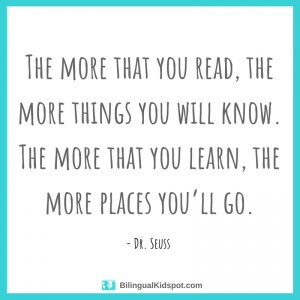 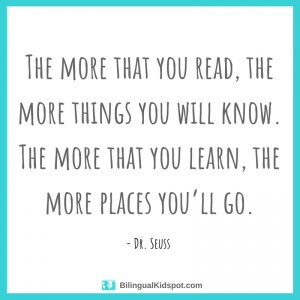 TYPE OF BOOKTITLEACTIVITIESGuidedOne Way Ticket to Mars. Read through front page.Read the book – using the Guided Reading sheet: session1.  Back of book activities Memory MangleAct it!Bug Time! – look out for the bug face.Follow up worksheet – complete in jotter. Independent Living in a castleRead through front page.Read the book Back of book activities Fact fileMake it!Bug Time! – look out for the bug face.Comprehension  The Fearless Four Read textAnswer questions in your jotter. Remember to answer in full sentences. 